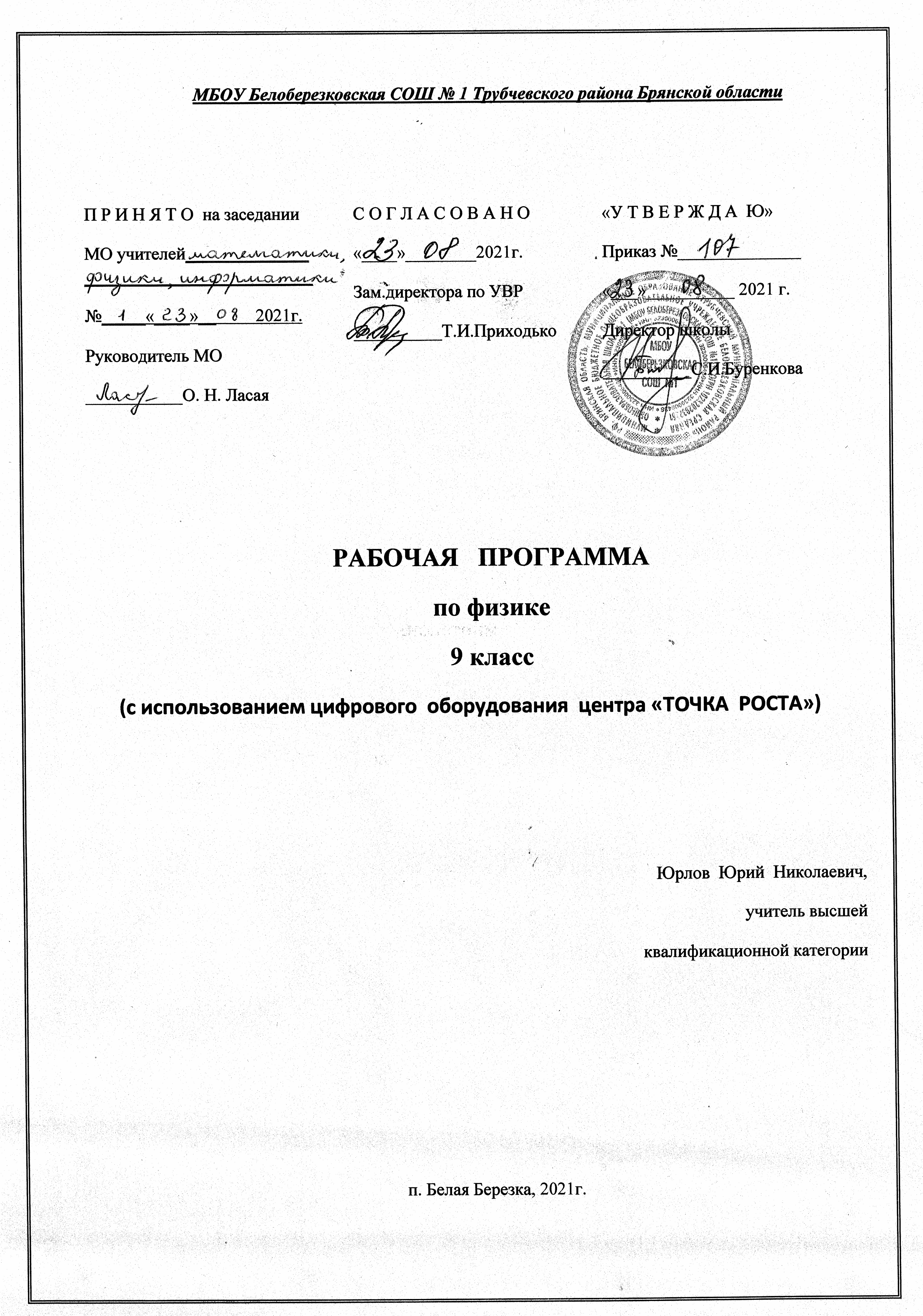 		Пояснительная записка Рабочая  программа по учебному предмету «Физика» для  9 класса составлена в соответствии с Положением о порядке разработки и утверждения рабочей программы по учебным предметам, курсам, модулям в соответствии с ФГОС ООО МБОУ Белоберезковская СОШ №1и на основании Основной образовательной программы основного общего образования  МБОУ Белоберезковской СОШ №1.В соответствии с требованиями к результатам освоения основной образовательной программы основного общего образования Федерального государственного образовательного стандарта рабочая программа предмета  «Физика» для 9 класса направлена на достижение учащимися личностных, метапредметных и предметных результатов по физике и позволяет добиваться следующих результатов освоения образовательной программы основного общего образования.Во  всех лабораторных  работах (а  также  фронтальных  лаб. работах), демонстрационных опытах,  предусмотренных  программой  используется  цифровое  оборудование  центра  «Точка  роста».Планируемые результаты освоения учебного предмета «Физика» с описанием универсальных учебных действий, достигаемых обучающимися Личностные результаты 	Обучающийся получит возможность для формирования следующих личностных результатов: развитие познавательных интересов, интеллектуальных и творческих способностей; убеждённость в возможности познания природы, в необходимости разумного использования достижений науки и технологий для дальнейшего развития человеческого общества, уважение к творцам науки и техники, отношение к физике как к элементу общечеловеческой культуры; самостоятельность в приобретении новых знаний и практических умений; готовность к выбору жизненного пути в соответствии с собственными интересами и возможностями; мотивация образовательной деятельности на основе личностно ориентированного подхода; формирование ценностного отношения друг к другу, к учителю, к авторам открытий и изобретений, к результатам обучения. Метапредметные результаты Обучающийся получит возможность для формирования следующих метапредметных результатов: овладение навыками самостоятельного приобретения новых знаний, организации учебной деятельности, постановки целей, планирования, самоконтроля и оценки результатов своей деятельности, умениями предвидеть возможные результаты своих действий; понимание различий между исходными фактами и гипотезами для их объяснения, теоретическими моделями и реальными объектами, овладение универсальными учебными действиями на примерах гипотез для объяснения известных фактов и экспериментальной проверки выдвигаемых гипотез, разработки теоретических моделей процессов или явлений; формирование умений воспринимать, перерабатывать и предъявлять информацию в словесной, образной, символической формах, анализировать и перерабатывать полученную информацию в соответствии с поставленными задачами, выделять основное содержание прочитанного текста, находить в нём ответы на поставленные вопросы и излагать его; приобретение опыта самостоятельного поиска, анализа и отбора информации с использованием различных источников и новых информационных технологий для решения  познавательных  задач;развитие монологической и диалогической речи, умения выражать свои мысли, способности выслушивать собеседника, понимать его точку зрения, признавать право другого человека на иное мнение; освоение приёмов действий в нестандартных ситуациях, овладение эвристическими методами решения проблем; формирование умений работать в группе с выполнением различных социальных ролей, представлять и отстаивать свои взгляды и убеждения, вести дискуссию. Регулятивные УУД Обучающийся получит возможность для формирования следующих регулятивных УУД. 1. Умение самостоятельно определять цели обучения, ставить и формулировать новые задачи в учёбе и познавательной деятельности, развивать мотивы и интересы своей познавательной деятельности. Обучающийся сможет: анализировать существующие и планировать будущие образовательные результаты; идентифицировать собственные проблемы и определять главную проблему; выдвигать версии решения проблемы, формулировать гипотезы, предвосхищать конечный результат; ставить цель деятельности на основе определённой проблемы и существующих возможностей; формулировать учебные задачи как шаги достижения поставленной цели деятельности; обосновывать целевые ориентиры и приоритеты ссылками на ценности, указывая и обосновывая логическую последовательность шагов. 2. Умение самостоятельно планировать пути достижения целей, в том числе альтернативные, осознанно выбирать наиболее эффективные способы решения учебных и познавательных задач. Обучающийся сможет: определять необходимое(ые) действие(я) в соответствии с учебной и познавательной задачами и составлять алгоритм его(их) выполнения; обосновывать и осуществлять выбор наиболее эффективных способов решения учебных и познавательных задач; определять/находить, в том числе из предложенных вариантов, условия для выполнения учебной и познавательной задач; выстраивать жизненные планы на краткосрочное будущее (заявлять целевые ориентиры, ставить адекватные им задачи и предлагать действия, указывая и обосновывая логическую последовательность шагов); выбирать из предложенных вариантов и самостоятельно искать средства/ресурсы для решения задачи/достижения цели; составлять план решения проблемы (выполнения проекта, проведения исследования); определять потенциальные затруднения при решении учебной и познавательной задачи и находить средства для их устранения; описывать свой опыт, оформляя его для передачи другим людям в виде технологии решения практических задач определённого класса; планировать и корректировать свою индивидуальную образовательную траекторию.3. Умение соотносить свои действия с планируемыми результатами, осуществлять контроль своей деятельности в процессе достижения результата, определять способы действий в рамках предложенных условий и требований, корректировать свои действия в соответствии с изменяющейся ситуацией. Обучающийся сможет: определять совместно с педагогом и сверстниками критерии планируемых результатов и критерии оценки своей учебной деятельности; систематизировать (в том числе выбирать приоритетные) критерии планируемых результатов и оценки своей деятельности; отбирать инструменты для оценивания своей деятельности, осуществлять самоконтроль своей деятельности в рамках предложенных условий и требований; оценивать свою деятельность, аргументируя причины достижения или отсутствия планируемого результата; находить достаточные средства для выполнения учебных действий в изменяющейся ситуации и/или при отсутствии планируемого результата; работая по своему плану, вносить коррективы в текущую деятельность на основе анализа изменений ситуации для получения запланированных характеристик продукта/результата; устанавливать связь между полученными характеристиками продукта и характеристиками процесса деятельности и по завершении деятельности предлагать изменение характеристик процесса для получения улучшенных характеристик продукта; сверять свои действия с целью и при необходимости исправлять ошибки самостоятельно. 4. Умение оценивать правильность выполнения учебной задачи, собственные возможности её решения. Обучающийся сможет: определять критерии правильности (корректности) выполнения учебной задачи; анализировать и обосновывать применение соответствующего инструментария для выполнения учебной задачи; свободно пользоваться выработанными критериями оценки и самооценки, исходя из цели и имеющихся средств, различая результат и способы действий; оценивать продукт своей деятельности по заданным и/или самостоятельно определённым критериям в соответствии с целью деятельности; обосновывать достижимость цели выбранным способом на основе оценки своих внутренних ресурсов и доступных внешних ресурсов; фиксировать и анализировать динамику собственных образовательных результатов. 5. Владение основами самоконтроля, самооценки, принятия решений и осуществления осознанного выбора в учебной и познавательной деятельности. Обучающийся сможет: наблюдать и анализировать собственную учебную и познавательную деятельность и деятельность других обучающихся в процессе взаимопроверки; соотносить реальные и планируемые результаты индивидуальной образовательной деятельности и делать выводы; принимать решение в учебной ситуации и нести за него ответственность; самостоятельно определять причины своего успеха или неуспеха и находить способы выхода из ситуации неуспеха; ретроспективно определять, какие действия по решению учебной задачи или параметры этих действий привели к получению имеющегося продукта учебной деятельности;демонстрировать приёмы регуляции психофизиологических/эмоциональных состояний для достижения эффекта успокоения (устранения эмоциональной напряжённости), эффекта восстановления (ослабления проявлений утомления), эффекта активизации (повышения психофизиологической реактивности). Познавательные УУД Обучающийся получит возможность для формирования следующих познавательных УУД. 1. Умение определять понятия, создавать обобщения, устанавливать аналогии, классифицировать, самостоятельно выбирать основания и критерии для классификации, устанавливать причинно-следственные связи, строить логическое рассуждение, умозаключение (индуктивное, дедуктивное, по аналогии) и делать выводы. Обучающийся сможет: подбирать слова, соподчинённые ключевому слову, определяющие его признаки и свойства; выстраивать логическую цепочку, состоящую из ключевого слова и соподчинённых ему слов; выделять общий признак двух или нескольких предметов или явлений и объяснять их сходство; объединять предметы и явления в группы по определённым признакам, сравнивать, классифицировать и обобщать факты и явления; выделять явление из общего ряда других явлений; определять обстоятельства, которые предшествовали возникновению связи между явлениями, из этих обстоятельств выделять определяющие, способные быть причиной данного явления, выявлять причины и следствия явлений; строить рассуждение от общих закономерностей к частным явлениям и от частных явлений к общим закономерностям; строить рассуждение на основе сравнения предметов и явлений, выделяя при этом общие признаки; излагать полученную информацию, интерпретируя её в контексте решаемой задачи; самостоятельно указывать на информацию, нуждающуюся в проверке, предлагать и применять способ проверки достоверности информации; вербализовать эмоциональное впечатление, оказанное на него источником; объяснять явления, процессы, связи и отношения, выявляемые в ходе познавательной и исследовательской деятельности (приводить объяснение с изменением формы представления; объяснять, детализируя или обобщая; объяснять с заданной точки зрения); выявлять и называть причины события, явления, в том числе возможные/наиболее вероятные причины, возможные последствия заданной причины, самостоятельно осуществляя причинно-следственный анализ; делать вывод на основе критического анализа разных точек зрения, подтверждать вывод собственной аргументацией или самостоятельно полученными данными. 2. Умение создавать, применять и преобразовывать знаки и символы, модели и схемы для решения учебных и познавательных задач. Обучающийся сможет: обозначать символом и знаком предмет и/или явление; определять логические связи между предметами и/или явлениями, обозначать данные  логические  связи  с помощью  знаков  в  схеме ;создавать абстрактный или реальный образ предмета и/или явления; строить модель/схему на основе условий задачи и/или способа её решения; создавать вербальные, вещественные и информационные модели с выделением существенных характеристик объекта для определения способа решения задачи в соответствии с ситуацией; преобразовывать модели с целью выявления общих законов, определяющих данную предметную область; переводить сложную по составу (многоаспектную) информацию из графического или формализованного (символьного) представления в текстовое и наоборот; строить схему, алгоритм действия, исправлять или восстанавливать неизвестный ранее алгоритм на основе имеющегося знания об объекте, к которому применяется алгоритм; строить доказательство: прямое, косвенное, от противного; анализировать/рефлексировать опыт разработки и реализации учебного проекта, исследования (теоретического, эмпирического) на основе предложенной проблемной ситуации, поставленной цели и/или заданных критериев оценки продукта/результата. 3. Смысловое чтение. Обучающийся сможет: находить в тексте требуемую информацию (в соответствии с целями своей деятельности); ориентироваться в содержании текста, понимать целостный смысл текста, структурировать текст; устанавливать взаимосвязь описанных в тексте событий, явлений, процессов; резюмировать главную идею текста; критически оценивать содержание и форму текста. 4. Формирование и развитие экологического мышления, умение применять его в познавательной, коммуникативной, социальной практике и профессиональной ориентации. Обучающийся сможет: определять своё отношение к природной среде; анализировать влияние экологических факторов на среду обитания живых организмов; проводить причинный и вероятностный анализ экологических ситуаций; прогнозировать изменения ситуации при смене действия одного фактора на действие другого фактора; распространять экологические знания и участвовать в практических делах по защите окружающей среды; выражать своё отношение к природе через рисунки, сочинения, модели, проектные работы. 5. Развитие мотивации к овладению культурой активного использования словарей и других поисковых систем. Обучающийся сможет: определять необходимые ключевые поисковые слова и запросы; осуществлять взаимодействие с электронными поисковыми системами, словарями; формировать множественную выборку из поисковых источников для объективизации результатов поиска; соотносить полученные результаты поиска со своей деятельностью.Коммуникативные УУД 1. Умение организовывать учебное сотрудничество и совместную деятельность с учителем и сверстниками; работать индивидуально и в группе: находить общее решение и разрешать конфликты на основе согласования позиций и учёта интересов; формулировать, аргументировать и отстаивать своё мнение. Обучающийся сможет: определять возможные роли в совместной деятельности; играть определённую роль в совместной деятельности; принимать позицию собеседника, понимая позицию другого, различать в его речи: мнение (точку зрения), доказательство (аргументы), факты; гипотезы, аксиомы, теории; определять свои действия и действия партнёра, которые способствовали или препятствовали продуктивной коммуникации; строить позитивные отношения в процессе учебной и познавательной деятельности; корректно и аргументировано отстаивать свою точку зрения, в дискуссии уметь выдвигать контраргументы, перефразировать свою мысль (владение механизмом эквивалентных замен); критически относиться к собственному мнению, с достоинством признавать ошибочность своего мнения (если оно таково) и корректировать его; предлагать альтернативное решение в конфликтной ситуации; выделять общую точку зрения в дискуссии; договариваться о правилах и вопросах для обсуждения в соответствии с поставленной перед группой задачей; организовывать учебное взаимодействие в группе (определять общие цели, распределять роли, договариваться друг с другом и т. д.); устранять в рамках диалога разрывы в коммуникации, обусловленные непониманием/неприятием со стороны собеседника задачи, формы или содержания диалога. 2. Умение осознанно использовать речевые средства в соответствии с задачей коммуникации для выражения своих чувств, мыслей и потребностей для планирования и регуляции своей деятельности; владение устной и письменной речью, монологической контекстной речью. Обучающийся сможет: определять задачу коммуникации и в соответствии с ней отбирать речевые средства; отбирать и использовать речевые средства в процессе коммуникации с другими людьми (диалог в паре, в малой группе и т. д.); представлять в устной или письменной форме развёрнутый план собственной деятельности; соблюдать нормы публичной речи, регламент в монологе и дискуссии в соответствии с коммуникативной задачей; высказывать и обосновывать мнение (суждение) и запрашивать мнение партнёра в рамках диалога; принимать решение в ходе диалога и согласовывать его с собеседником; создавать письменные клишированные и оригинальные тексты с использованием необходимых речевых средств; использовать вербальные средства (средства логической связи) для выделения смысловых блоков своего выступления; использовать невербальные средства или наглядные материалы, подготовленные/ отобранные под руководством учителя; делать оценочный вывод о достижении цели коммуникации непосредственно после завершения  коммуникативного  контакта  и  обосновывать  его.3. Формирование и развитие компетентности в области использования информационно-коммуникационных технологий (далее — ИКТ). Обучающийся сможет: целенаправленно искать и использовать информационные ресурсы, необходимые для решения учебных и практических задач, с помощью средств ИКТ; выбирать, строить и использовать адекватную информационную модель для передачи своих мыслей средствами естественных и формальных языков в соответствии с условиями коммуникации; выделять информационный аспект задачи, оперировать данными, использовать модель решения задачи; использовать компьютерные технологии (включая выбор адекватных задаче инструментальных программно-аппаратных средств и сервисов) для решения информационных и коммуникационных учебных задач, в том числе: вычисление, написание писем, сочинений, докладов, рефератов, создание презентаций и др.; использовать информацию с учётом этических и правовых норм; создавать информационные ресурсы разного типа и для разных аудиторий, соблюдать информационную гигиену и правила информационной безопасности. Предметные результаты Обучающийся получит возможность для формирования следующих предметных результатов: знания о природе важнейших физических явлений окружающего мира и понимание смысла физических законов, раскрывающих связь изученных явлений; умения пользоваться методами научного исследования явлений природы, проводить наблюдения, планировать и выполнять эксперименты, обрабатывать результаты измерений, представлять результаты измерений с помощью таблиц, графиков и формул, обнаруживать зависимости между физическими величинами, объяснять полученные результаты и делать выводы, оценивать границы погрешностей результатов измерений; умения применять теоретические знания по физике на практике, решать физические задачи на применение полученных знаний; умения и навыки применять полученные знания для объяснения принципов действия важнейших технических устройств, решения практических задач повседневной жизни, обеспечения безопасности своей жизни, рационального природопользования и охраны окружающей среды; формирование убеждения в закономерной связи и познаваемости явлений природы, в объективности научного знания, в высокой ценности науки в развитии материальной и духовной культуры людей; развитие теоретического мышления на основе формирования умений устанавливать факты, различать причины и следствия, строить модели и выдвигать гипотезы, отыскивать и формулировать доказательства выдвинутых гипотез, выводить из экспериментальных фактов и теоретических моделей физические законы; коммуникативные умения: докладывать о результатах своего исследования, участвовать в дискуссии, кратко и точно отвечать на вопросы, использовать справочную  литературу  и  другие  источники  информации.Для достижения планируемых результатов освоения учебного курса предмета «Физика, 9 класс» используется УМК:А.В.Перышкин «Физика. 7 класс» Учебник для общеобразовательных учреждений- 2 издание изд. М.Дрофа,2017 гАвторская программа  для общеобразовательных учреждений «Физика.» 7-9 классы/(авт.-сост).Н.В.Филонович,Е.М.Гутник: Дрофа. 2017г.С.В.Лозовенко, Т.А.Трушина «Реализация образовательных программ естественнонаучной и технологической направленностей по физике с использованием оборудования центра «Точка роста»»(Методическое  пособие),Москва,2021г..В.И.Лукашик  « Сборник задач по физике для 7 – 9 классов общеобразовательных  учреждений  / В.И. Лукашик, Е.В.Иванова. – М.:   Просвещение,2008г.	.Л.А.Кирик  « Самостоятельные и контрольные  работы по физике.»-М:Мнемозина,2007гРымкевич А.П., «Сборник задач по физике .»- М.: Просвещение, 2007 г..Физика 7-11.Учебное электронное изданиеИнтернет-ресурсы.Учебно-практическое оборудование1.     Цифровое  оборудование  центра  «ТОЧКА  РОСТА»  Компьютер.    Мультимедийный проектор.  Проекционный экран.  Видеомагнитофон.  DVD плеер.Графопроектор.Магнитная  доска.Оборудование для  лабораторных  работ.На изучение предмета «Физика» в 9  классе отводится 2,5 часа в неделю (85 часов в год). Содержание рабочей программы полностью соответствует содержанию примерной программы учебного предмета «Физика», рекомендованной Минобрнауки России, и авторской программы общеобразовательных учреждений «Физика.» 7-9 классы/(авт.-сост).Н.В.Филонович,Е.М.Гутник : Дрофа. 2017г. Требования  к  уровню  подготовки  учащихся ( из  Программы):В результате  изучения  курса  физики в  9  классе  учащиеся  должнызнать/понимать:смысл понятий: электрическое поле, магнитное поле, волна, атом, атомное ядро, ионизирующие излучения;смысл физических величин: путь, скорость, ускорение, сила, импульс;смысл физических законов: Ньютона, всемирного тяготения, сохранения импульса и механической энергии;уметьописывать и объяснять физические явления: равномерное прямолинейное движение, равноускоренное прямолинейное движение, электромагнитную индукцию, преломление и дисперсию света;использовать физические приборы и измерительные инструменты для измерения физических величин: естественного радиационного фона;представлять результаты измерений с помощью таблиц, графиков и выявлять на этой основе эмпирические зависимости: периода колебаний нитяного маятника от длины нити, периода колебаний пружинного маятника от массы груза и от жесткости пружины;выражать результаты измерений и расчетов в единицах Международной системы;приводить примеры практического использования физических знаний о механических, электромагнитных явлениях;решать задачи на применение изученных физических законов;осуществлять самостоятельный поиск информации естественнонаучного содержания с использованием различных источников (учебных текстов, справочных и научно-популярных изданий, компьютерных баз данных, ресурсов Интернета), ее обработку и представление в разных формах (словесно, с помощью графиков, математических символов, рисунков и структурных схем);использовать приобретенные знания и умения в практической деятельности и повседневной жизни для рационального использования, обеспечения безопасности в процессе использования электрических приборов, оценки безопасности радиационного фона.Формы промежуточного контроляУстный опрос, тестирование, самостоятельные и  лабораторные работы, контрольные работы.Форма итогового контроляИтоговая контрольная работаКалендарно – тематическое планирование (прилагается).Содержание программы учебного предмета. Законы взаимодействия и движения тел ( 32 часа).Материальная точка. Система отсчета. Перемещение. Скорость прямолинейного равномерного движения. Прямолинейное равноускоренное движение. Мгновенная скорость. Ускорение. Графики зависимости скорости и перемещения от времени при прямолинейном равномерном и равноускоренном движениях. Относительность механического движения. Геоцентрическая и гелиоцентрическая системы мира. Инерциальная система отсчета. Первый, второй и третий законы Ньютона. Свободное падение. Невесомость. Закон всемирного тяготения. Искусственные спутники Земли. Импульс. Закон сохранения импульса. Реактивное движение.Демонстрации. Относительность движения. Равноускоренное движение. Свободное падение тел в трубке Ньютона. Направление скорости при равномерном движении по окружности. Второй закон Ньютона. Третий закон Ньютона. Невесомость. Закон сохранения импульса. Реактивное движение..Лабораторные работы и опыты.Исследование равноускоренного движения без начальной скорости. Измерение ускорения свободного падения.Механические колебания и волны. Звук  (13 часов).Колебательное движение. Пружинный, нитяной, математический маятники. Свободные и вынужденные колебания. Затухающие колебания. Колебательная система. Амплитуда, период, частота колебаний. Превращение энергии при колебательном движении. Резонанс. Распространение колебаний в упругих средах.  Продольные и поперечные волны. Длина волны. Скорость волны. Звуковые волны. Скорость звука. Высота, тембр и громкость звука. Эхо. Демонстрации. Механические колебания. Механические волны. Звуковые колебания. Условия распространения звука. Лабораторные работы и опыты.Лабораторные работы и опыты.Лабораторные работы и опыты.Исследование зависимости периода колебаний пружинного маятника от массы груза и жесткости пружины. Исследование зависимости периода и частоты свободных колебаний нитяного маятника от длины нити.Электромагнитное поле (19часов).Магнитное поле. Однородное и неоднородное магнитное поле. Направление тока и направление линий его магнитного поля. Правило буравчика. Обнаружение магнитного поля. Правило левой руки. Индукция магнитного поля. Магнитный поток. Опыты Фарадея. Электромагнитная индукция. Направление индукционного тока. Правило Ленца. Явление самоиндукции. Переменный ток. Генератор переменного тока. Преобразования энергии в электрогенераторах. Трансформатор. Передача электрической энергии на расстояние.Электромагнитное поле. Электромагнитные волны. Скорость электромагнитных волн. Влияние электромагнитных излучений на живые организмы. Конденсатор. Колебательный контур. Получение электромагнитных колебаний. Принципы радиосвязи и телевидения. Электромагнитная природа света. Преломление света. Показатель преломления. Дисперсия света. Типы оптических спектров. Поглощение и испускание света атомами. Происхождение линейчатых спектров.Демонстрации. Устройство конденсатора. Энергия заряженного конденсатора. Электромагнитные колебания. Свойства электромагнитных волн. Дисперсия света. Получение белого света при сложении света разных цветов.Лабораторные работы. Изучение явления электромагнитной индукции. Наблюдение сплошного и линейчатого спектров. Строение атома и атомного ядра.( 14 часов).Радиоактивность как свидетельство сложного строения атомов. Альфа-, бета-, гамма-излучения. Опыты Резерфорда. Ядерная модель атома. Радиоактивные превращения атомных ядер. Сохранение зарядового и массового чисел при ядерных реакциях. Методы наблюдения и регистрации частиц в ядерной физике. Протонно-нейтронная модель ядра. Физический смысл зарядового и массового чисел. Изотопы. Правила смещения. Энергия связи частиц в ядре. Деление ядер урана. Цепная реакция. Ядерная энергетика. Экологические проблемы использования АЭС. Дозиметрия. Период полураспада. Закон радиоактивного распада. Влияние радиоактивных излучений на живые организмы. Термоядерная реакция. Источники энергии Солнца и звезд.Демонстрации.Модель опыта Резерфорда. Наблюдение треков в камере Вильсона. Устройство и действие счетчика ионизирующих частиц. Лабораторные работы. Изучение деления ядра атома урана по фотографии треков. Изучение треков заряженных частиц по готовым фотографиям. Измерение естественного радиационного фона дозиметром.Строение и эволюция Вселенной. (5 часов).Состав Солнечной системы: Солнце, восемь больших планет (шесть из которых имеют спутники), пять планет-карликов, астероиды, кометы, метеорные тела. Формирование Солнечной системы. Земля и планеты земной группы .Общность характеристик планет земной группы.Планеты-гиганты. Спутники и кольца планет-гигантов .Малые тела Солнечной системы: астероиды, кометы, метеорные тела. Образование хвостов комет. Радиант. Метеорит. Болид. Солнце и звезды: слоистая (зонная) структура, магнитное поле. Источник энергии Солнца и звезд — тепло, выделяемое при протекании в их недрах термоядерных реакций. Стадии эволюции Солнца. Галактики. Метагалактика. Три возможные модели нестационарной Вселенной, предложенные А. А. Фридманом. Экспериментальное подтверждение Хабблом расширения Вселенной. Закон Хаббла.Календарно-тематическое планирование№ п/пТемаДата  по  плануДата по  фактуПрямолинейное  равномерное  движение (4ч)1Материальная  точка. Система  отсчёта.2Перемещение.3Определение  координаты  движущегося  тела.4Перемещение при прямолинейном равномерном движенииПрямолинейное равноускоренное движение(10ч)5Прямолинейное равноускоренное движение.Ускорение.	6Скорость  прямолинейного   равноускоренного движения.  График  скорости.7Решение  задач.8Перемещение при прямолинейном равноускоренном движении.9Перемещение тела  приравноускоренном  движении  без  начальной  скорости.10Решение  задач.11Относительность механического движения.12Лабораторная работа № 1 «Исследование равноускоренного движения без начальной скорости».13Обобщение  материала  по  теме «Основы  кинематики». 14Контрольная  работа №1  по теме «Основы кинематики».Законы  Ньютона (18ч)15Инерциальные системы отсчета. Первый закон Ньютона16Второй закон Ньютона.17Решение  задач.18Третий закон Ньютона19Решение  задач.20Свободное падение тел21Движение тела, брошенного вертикально вверх. Невесомость.22Лабораторная работа №2 «Измерение ускорения свободного падения»23Закон всемирного тяготения.24Ускорение свободного падения на Земле и других небесных телах25Решение  задач.26Прямолинейное и криволинейное движение. Движение тела по окружности с постоянной по модулю скоростью.27Решение задач28Импульс. Закон сохранения импульса.29Реактивное движение. Ракеты30Вывод закона сохранения механической энергии31Решение  задач.32Контрольная работа №2. «Законы взаимодействия и движения тел»Механические  колебания  и  волны. Звук (13ч)33Колебательные движения. Свободные колебания34Величины, характеризующие колебательное движение.35Лабораторная работа №3 «Исследование зависимости периода и частоты свободных колебаний маятника от длины его нити»36Затухающие колебания.Вынужденные колебания37Резонанс38Распространение колебаний в среде. Волны39Длина волны. Скорость распространения волн40Источники звука. Звуковые колебания41Высота, тембр и громкость звука .      42Распространение звука. Звуковые волны.43Отражение звука. Звуковой резонанс44Обобщение  материала  по  теме «Механические  колебания  и  волны .Звук.».45Контрольная  работа №3  по теме «Механические  колебания  и  волны .Звук.».Электромагнитное  поле (19ч)46Магнитное поле. Направление тока и направление линий его магнитного поля47Обнаружение магнитного поля по его действию на электрический ток. Правило левой руки48Решение  задач.49Индукция магнитного поля. Магнитный поток50Явление электромагнитной индукции51Лабораторная работа №4 «Изучение явления электромагнитной индукции»52Направление индукционного тока. Правило Ленца.53Явление самоиндукции54Получение и передача переменного электрического тока. Трансформатор       55Электромагнитное поле. Электромагнитные волны56Колебательный контур. Получение электромагнитных колебаний57Принципы радиосвязи и телевидения58Электромагнитная природа света59Преломление света. Физический смысл показателя преломления света. Дисперсия света. Цвета тел.60Типы оптических спектров. 61Лабораторная работа №5 «Наблюдение сплошного и линейчатого спектров испускания»62Поглощение и спускание света атомами. Происхождение линейчатых спектров63Обобщение  материала  по  теме «Электромагнитное  поле»64Контрольная  работа №4 по теме «Электромагнитное  поле»Строение  атома  и  атомного  ядра, использование  энергии  атомных  ядер (14ч)65Радиоактивность. Модели атомов66Радиоактивные превращения атомных ядер67Экспериментальные методы исследования частиц.68Открытие протона и нейтрона69Состав атомного ядра. Ядерные силы70Энергия связи. Дефект масс.71Решение  задач.72Деление ядер урана. Цепная реакция. 73Решение  задач. Лабораторная работа №7. «Изучение деления ядра атома урана по фотографии треков»74Ядерный реактор. Преобразование внутренней энергии атомных ядер электрическую энергию. Атомная энергетика.75Биологическое действие радиации. Закон радиоактивного распада.76Решение  задач. Лабораторная работа №8 «Изучение треков заряженных частиц по готовым фотографиям»77Термоядерная реакция. 78Контрольная работа №5 по теме «Строение атома и атомного ядра. Использование энергии атомных ядер»СТРОЕНИЕ И ЭВОЛЮЦИЯ ВСЕЛЕННОЙ( 5ч )       79Состав, строение и происхождение Солнечной системы80Большие планеты Солнечной системы. Малые тела Солнечной системы81Малые тела Солнечной системы82Итоговая контрольная работа  в рамках промежуточной  аттестации.83Строение, излучение и эволюция Солнца и звезд.84Строение и эволюция Вселенной85Итоговая  контрольная  работа.